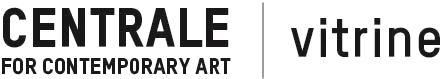 Open call 2025-2026ID FicheName, Surname : …………………………………………………………………………………………………………………………………….National number:………………………………………………………………………………………………………………………………………VAT number :…………………………………………………………………………………………………………………………………………….Birthdate and place: …………………………………………………………………………………………………………………………………Adress : ………………………………………………………………………………………………………………………………………………..Postal code : ……………………………….City :……………………………………………...Number phone.: ……………………………………………….Cellphone : …………..…………… E-mail : …………………………………Website :……..………………………………………………………………………………………...…Artistic studies: school – discipline – graduation date:………………………………………………………………………………………………………………………………………………………………………………………………………………………………………………………………………………………………………………How did you discover the open call?………………………………………………………………………………………………………………………………………………………………………………………………………………………………………………………………………………………………………………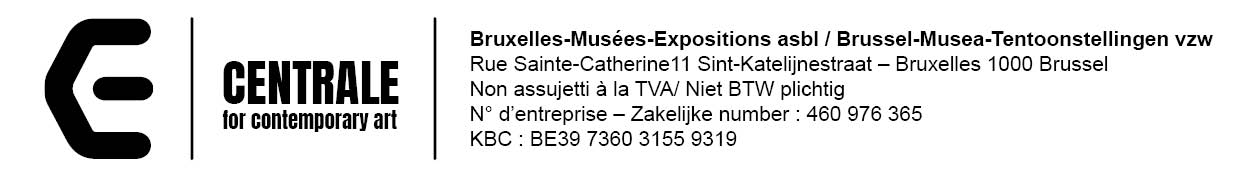 